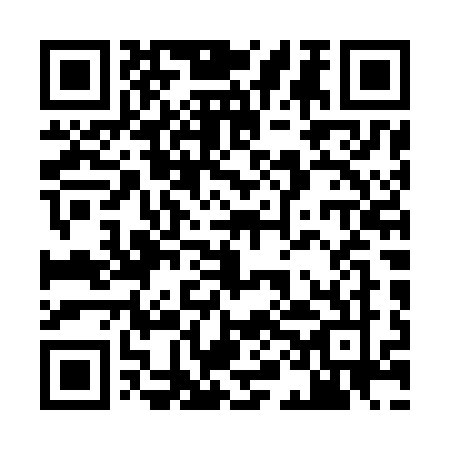 Ramadan times for Alcamo, ItalyMon 11 Mar 2024 - Wed 10 Apr 2024High Latitude Method: Angle Based RulePrayer Calculation Method: Muslim World LeagueAsar Calculation Method: HanafiPrayer times provided by https://www.salahtimes.comDateDayFajrSuhurSunriseDhuhrAsrIftarMaghribIsha11Mon4:574:576:2512:184:286:126:127:3412Tue4:564:566:2312:184:286:136:137:3513Wed4:544:546:2212:184:296:146:147:3614Thu4:534:536:2012:174:306:156:157:3715Fri4:514:516:1912:174:316:166:167:3816Sat4:504:506:1712:174:316:176:177:3917Sun4:484:486:1612:164:326:186:187:4018Mon4:464:466:1412:164:336:196:197:4119Tue4:454:456:1312:164:336:196:197:4220Wed4:434:436:1112:164:346:206:207:4321Thu4:424:426:1012:154:356:216:217:4422Fri4:404:406:0812:154:366:226:227:4523Sat4:384:386:0712:154:366:236:237:4624Sun4:374:376:0512:144:376:246:247:4825Mon4:354:356:0412:144:376:256:257:4926Tue4:334:336:0212:144:386:266:267:5027Wed4:324:326:0112:134:396:276:277:5128Thu4:304:305:5912:134:396:286:287:5229Fri4:284:285:5712:134:406:296:297:5330Sat4:264:265:5612:134:416:306:307:5431Sun5:255:256:541:125:417:317:318:551Mon5:235:236:531:125:427:327:328:562Tue5:215:216:511:125:427:327:328:573Wed5:205:206:501:115:437:337:338:584Thu5:185:186:481:115:447:347:349:005Fri5:165:166:471:115:447:357:359:016Sat5:145:146:451:105:457:367:369:027Sun5:135:136:441:105:457:377:379:038Mon5:115:116:421:105:467:387:389:049Tue5:095:096:411:105:467:397:399:0510Wed5:075:076:401:095:477:407:409:06